РОССИЙСКАЯ ФЕДЕРАЦИЯИРКУТСКАЯ ОБЛАСТЬКОНТРОЛЬНО-СЧЕТНАЯ ПАЛАТАМУНИЦИПАЛЬНОГО ОБРАЗОВАНИЯ КУЙТУНСКИЙ РАЙОНОТЧЕТ  № 2по результатам проверки законного и эффективного (экономного и результативного) использования средств областного и местного бюджетов, выделенных на реализацию мероприятий перечня проектов народных инициатив в 2022 году Уховскому муниципальному образованиюр.п. Куйтун                                                                                                   3 февраля 2023г.Настоящий отчет подготовлен председателем КСП Костюкевич А.А. по итогам контрольного мероприятия «Проверка законного и эффективного (экономного и результативного) использования средств областного и местного бюджетов, выделенных на реализацию мероприятий перечня проектов народных инициатив в 2022 году Уховскому муниципальному образованию», на основании акта проверки № 3 от 27.01.2023 года, подготовленного ведущим инспектором КСП МО Куйтунский район Корсаковой М.С.Основание для проведения контрольного мероприятия: Федеральный закон от 07.02.2011г. № 6-ФЗ «Об общих принципах организации и деятельности контрольно-счетных органов субъектов Российской Федерации и муниципальных образований», п. 2.1 плана работы Контрольно-счетной палаты на 2023 год, распоряжение председателя КСП МО Куйтунский район от 10.01.2023г. № 3.Предмет контрольного мероприятия: - федеральные законодательные и иные нормативные правовые акты, законодательные и иные нормативные правовые акты Иркутской области, нормативные правовые акты Уховского муниципального образования, приказы, распоряжения и методические указания, регламентирующие отношения по формированию, предоставлению, использованию средств областного и местного бюджета на реализацию мероприятий проектов народных инициатив; учету расходов;- деятельность Уховского муниципального образования по формированию и использованию средств областного бюджета и бюджета Уховского муниципального образования на реализацию мероприятий проектов народных инициатив; - соглашение о предоставлении субсидий Уховскому муниципальному образованию, платежные документы, контракты, договоры, бухгалтерская отчетность, статистическая и иная отчетность, первичные учетные документы по предоставлению и использованию средств, направленных на реализацию мероприятий проектов народных инициатив. Объект контрольного мероприятия: Уховское муниципальное образование.Срок проведения контрольного мероприятия: с 10.01.2023г. по 27.01.2023г.Цель контрольного мероприятия: оценка соблюдения законодательных и иных нормативных правовых актов при формировании бюджетных ассигнований для реализации мероприятий проектов народных инициатив, а также соблюдения порядка предоставления субсидий муниципальному образованию. Проверка целевого и эффективного (экономного и результативного) использования средств областного и местного бюджетов, предоставленных на реализацию мероприятий проектов народных инициатив.Проверяемый период: 2022 год.Объем проверенных финансовых средств -  404,9 тыс. руб.Проверка проведена с уведомлением главы Уховского муниципального образования Дроздова Владимира Константиновича. Акт проверки № 3 от 27.01.2023 года вручен главе Уховского муниципального образования. В установленный для представления информации о результатах рассмотрения акта от Администрации Уховского МО замечания в адрес КСП не поступали.Результаты контрольного мероприятия:Общие положенияЗаконом Иркутской области от 16.12.2004г. № 92-ОЗ «О статусе и границах муниципальных образований Куйтунского района Иркутской области» Уховское муниципальное образование наделено статусом сельского поселения с административным центром в п. Уховский (далее МО, сельское поселение). В состав сельского поселения входит один населенный пункт: п. Уховский.По данным, размещенным на официальном сайте территориального органа Федеральной службы государственной статистики по Иркутской области (Иркутскстата), численность населения Уховского муниципального образования составляла по состоянию на 01.01.2020г. – 1017 человек, на 01.01.2021г. – 1025 человек, на 01.01.2022г. – 1017 человек.Вопросы правовой, территориальной, организационной, экономической и финансовой организации местного самоуправления в муниципальном образовании регулируются Уставом Уховского муниципального образования.Кассовое обслуживание бюджета поселения осуществляется Финансовым управлением администрации МО Куйтунский район, открыт лицевой счет. Финансирование расходов осуществляется через единый счет бюджета района, открытый отделением по Куйтунскому району УФК Иркутской области. Органы местного самоуправления самостоятельно формируют, утверждают, исполняют местный бюджет и осуществляют контроль за его исполнением с соблюдением требований, установленных Бюджетным кодексом РФ, Федеральным Законом от 06.10.2003г. № 131-ФЗ «Об общих принципах организации местного самоуправления в Российской Федерации» (далее – Закон № 131-ФЗ), а также принимаемыми в соответствии с ними законами Иркутской области, нормативно-правовыми актами Уховского МО. Исполнение бюджета организуется на основе сводной бюджетной росписи и кассового плана (ст. 215.1 БК РФ).Главой Уховского муниципального образования за проверяемый период является Дроздов Владимир Константинович.Проект «Народные инициативы» реализуется в муниципальных образованиях Иркутской области с 2011 года. Он предполагает финансовую поддержку идей и решения проблем, обозначенных жителями данных территорий. Финансовое обеспечение реализации народных инициатив производится из средств областного бюджета и средств местного бюджета. Оценка соблюдения законодательных и иных нормативных правовых актов при формировании бюджетных ассигнований для реализации мероприятий проектов народных инициатив, в том числе наличие расходного обязательстваПостановлением Правительства Иркутской области от 14 февраля 2019г. № 108-пп (с учетом изменений и дополнений) утверждено Положение о предоставлении субсидий из областного бюджета местным бюджетам в целях софинансирования расходных обязательств муниципальных образований Иркутской области на реализацию мероприятий перечня проектов народных инициатив (далее – Положение № 108-пп).Данное Положение устанавливает условия предоставления и расходования субсидий из областного бюджета местным бюджетам в целях софинансирования расходных обязательств на реализацию мероприятий перечня проектов народных инициатив, критерии отбора муниципальных образований Иркутской области, а также порядок предоставления и расходования субсидий. Исполнительным органом государственной власти Иркутской области, уполномоченным на предоставление субсидий, является министерство экономического развития и промышленности Иркутской области (далее – министерство).          Критерии отбора муниципальных образований для предоставления субсидий из областного бюджета установлены п. 4 Положения, которыми являются:- численность постоянного населения муниципального образования по состоянию на 1 января года проведения отбора составляет более 25 человек;- населенный пункт, входящий в состав территории муниципального образования, не упразднен или не признан закрывающимся (для муниципальных образований, в состав территории которых входит единственный населенный пункт). Уховское муниципальное образование соответствует критериям отбора и включено в соответствующий Перечень муниципальных образований, установленный приложением 1 к Положению № 108-пп.Приложением № 14 к Закону Иркутской области от 16.12.2021 года № 130-ОЗ «Об областном бюджете на 2022 год и на плановый период 2023 и 2024 годов» определены объемы предоставления субсидии из областного бюджета местным бюджетам на реализацию мероприятий перечня проектов народных инициатив, в том числе Уховскому муниципальному образованию на 2022 год в сумме 400,8 тыс. руб. (таб. 53 п/п 269).Органы местного самоуправления муниципальных образований, включенных в распределение субсидий, в срок до 10 февраля года предоставления субсидий представляют в министерство:1) заявку на предоставление субсидий;2) документы об одобрении Мероприятий по итогам проведенных сходов граждан, конференций граждан (собрания делегатов), собраний граждан;3) копии документов, подтверждающих право собственности (пользования) муниципального образования на имущество, включая земельные участки, предназначенные для реализации Мероприятий;4) копию муниципального правового акта.Как отмечено выше, одним из условий предоставления субсидии для муниципальных образований, наделенных статусом поселения, являлось наличие документов об одобрении Мероприятий по итогам проведенных сходов граждан, конференций граждан (собрания делегатов), собраний граждан или других форм непосредственного осуществления населением местного самоуправления и участия в его осуществлении. Статьей 14 Устава Уховского МО закреплено, что для обсуждения вопросов местного значения на территории поселения могут проводиться собрания граждан по инициативе населения, Думы Поселения, Главы Поселения. Также статьей 15 Устава определено, что полномочия собрания граждан могут осуществляться конференцией граждан (собранием делегатов). Порядок назначения и проведения конференции граждан (собрания делегатов), избрания делегатов определяется нормативными правовыми актами Думы Поселения. Такой порядок утвержден Постановлением администрации Уховского муниципального образования от 09.01.2019 года № 4. Однако, утверждение данного документа не относится к полномочиям администрации Уховского муниципального образования, так как ст. 15 Устава определено, что Порядок назначения и проведения конференции граждан (собрания делегатов) утверждает представительный орган поселения. В соответствии с указанным порядком инициатива проведения конференции выдвинута главой поселения в форме постановления, где указано, что повесткой конференции является обсуждение вопросов по одобрению проектов народных инициатив на 2022 год.20 января 2022 года проведена конференция граждан, где, согласно протоколу, присутствовало 18 делегатов. Конференцией одобрен следующий перечень мероприятий народных инициатив:- благоустройство территории кладбища п. Уховский. В течение года мероприятия перечня не корректировались. В нарушение п. 3 ст. 15 Устава итоги конференции граждан (собрания делегатов) не опубликованы.Согласно статье 65 Бюджетного кодекса РФ формирование расходов бюджетов бюджетной системы Российской Федерации осуществляется в соответствии с расходными обязательствами.  Статьей 86 БК РФ определено, что расходные обязательства возникают в результате принятия муниципальных правовых актов по вопросам местного значения, устанавливающими эти расходные обязательства. Расходные обязательства муниципального образования подлежат отражению в реестре расходных обязательств, обязанность ведения которого предусмотрена ст. 87 БК РФ.Администрацией издано постановление от 21.01.2022г. № 6 «Об утверждении мероприятий перечня проектов народных инициатив, порядка организации работы по его реализации и расходования бюджетных средств в 2022 году», которое устанавливает принятие на себя расходных обязательств по реализации мероприятий в 2022 году. Указанным постановлением определены ответственные должностные лица, сроки исполнения мероприятий (до 30 декабря 2022 года), порядок расходования бюджетных средств на финансирование мероприятий.В КСП представлен реестр расходных обязательств Уховского сельского поселения. Представленный реестр расходных обязательств не содержит необходимой информации, а именно: не указан год, отсутствует целевая статья расходов, отсутствуют сведения о нормативном правовом регулировании, определяющем финансовое обеспечение и порядок расходования средств на реализацию мероприятий народных инициатив (пункт 1.1.5 Классификатора нарушений: нарушение порядка ведения реестра расходных обязательств муниципального образования, ст. 87 БК РФ).  Суммы, планируемые на мероприятия по проектам народных инициатив, в реестре расходных обязательств отражены по строке 1.1.31 «организация ритуальных услуг и содержание мест захоронения» в общей сумме 852,9 тыс. руб., из них расходование средств на реализацию мероприятий народных инициатив в сумме 404,9 тыс. руб. и 448 тыс. руб. расходование за счет собственных средств. 3. Проверка соблюдения Уховским МО условий предоставления и расходования субсидий на реализацию мероприятий народных инициативПунктом 8 Положения № 108-пп определены условия предоставления и расходования субсидий на реализацию мероприятий народных инициатив, которыми являются:1) заключение соглашения о предоставлении субсидии, соответствующего требованиям, предусмотренным пунктами 9, 10 Правил, устанавливающих общие требования к формированию, предоставлению и распределению субсидий местным бюджетам из областного бюджета, установленных постановлением Правительства Иркутской области от 24.09.2018г. № 675-пп (далее – Правила формирования, предоставления и распределения субсидий); 2) реализация полномочий, установленных ст. 14 Федерального закона № 131-ФЗ и Законом Иркутской области от 3.11.2016г. N 96-ОЗ "О закреплении за сельскими поселениями Иркутской области вопросов местного значения";3) соответствие Мероприятий следующим требованиям:  - соответствие направлениям расходования субсидий, установленным приложением 3 к Положению № 108-пп;- период реализации – до 30 декабря года предоставления субсидий;- отсутствие в государственных программах Иркутской области;- определение объема финансирования в соответствии с пунктами 6, 7 Положения № 108-пп;- финансирование каждого Мероприятия за счет субсидий и местного бюджета. 4) наличие документов об одобрении Мероприятий;5) имущество, включая земельные участки, предназначенное для реализации Мероприятий, должно находиться в собственности (пользовании) муниципального образования;6) наличие муниципального правового акта, устанавливающего расходные обязательства муниципального образования на реализацию Мероприятий, перечень Мероприятий и порядок организации работы по их реализации.КСП района проведен анализ соблюдения перечисленных выше условий предоставления субсидий Уховскому МО, в результате которого установлено, что:- соглашение о предоставлении субсидий заключено в соответствии с требованиями, предусмотренными пунктами 9, 10 Правил формирования, предоставления и распределения субсидий;- мероприятие перечня проектов народных инициатив на 2022 год направлено на благоустройство территории кладбища п. Уховский. Данное мероприятие относится к полномочиям органов местного самоуправления, установленных п. 22 ст. 14 Федерального закона от 06.10.2003г. № 131-ФЗ «Об общих принципах организации местного самоуправления в Российской Федерации» и соответствует требованиям, определенным Положением № 108-пп;- перечень мероприятий одобрен; - право собственности на земельный участок оформлено; - муниципальный правовой акт, устанавливающий расходные обязательства муниципального образования на реализацию Мероприятий, принят. Между Министерством эконмического развития и промышленности Иркутской области и администрацией Уховского сельского поселения заключено Соглашение от 09.02.2022г. № 05-62-18/22-16 (далее – Соглашение). Предметом Соглашения является предоставление из областного бюджета в 2022 году бюджету Уховскому муниципального образования субсидии в целях софинансирования расходных обязательств на реализацию мероприятий перечня проектов народных инициатив. Размер субсидии, предоставляемой из областного бюджета бюджету Уховского МО составляет 400,8 тыс. руб., или 99% от общего объема бюджетных ассигнований, предусматриваемых в бюджете на финансовое обеспечение расходных обязательств (404,9 тыс. руб.). Субсидия предоставляется в рамках подпрограммы «Государственная политика в сфере экономического развития Иркутской области» государственной программы «Экономическое развитие и инновационная экономика» на 2019-2024 годы.Согласно Заявки на предоставление субсидий из областного бюджета местным бюджетам на реализацию мероприятий перечня проектов народных инициатив на 2022 год, областная субсидия и средства местного бюджета, предусмотренные на софинансирование мероприятий, распределены следующим образом (см. таблицу № 1).Таблица №1 (тыс. руб.)Как видно из таблицы № 1, размер софинансирования мероприятий проектов народных инициатив за счет средств местного бюджета составил 4,1  тыс. руб. или 1% (4,1/404,9) от общей суммы финансирования данных мероприятий, что соответствует предельному уровню софинансирования объема расходного обязательства Уховского муниципального образования, утвержденного распоряжением Правительства Иркутской области от 29.05.2020г. № 498-рп «Об утверждении предельного уровня софинансирования Иркутской области (в процентах) объема расходного обязательства муниципального образования Иркутской области на 2021 год и плановый период 2022 и 2023 годов».Уведомлением Министерства экономического развития Иркутской области от 01.01.2022г. № 2992 по расчетам между бюджетами субсидии на реализацию мероприятий перечня проектов народных инициатив доведены до Администрации Уховского сельского поселения в сумме 400,8 тыс. руб.Объем бюджетных ассигнований на реализацию мероприятий перечня проектов народных инициатив утвержден решением Думы Уховского МО от 29.12.2021г. № 130 «О бюджете Уховского сельского поселения на 2022 год и на плановый период 2023 и 2024 годов».  В доходной части местного бюджета на 2022 год поступления средств субсидии из областного бюджета в сумме 400,8 тыс. руб. отражены по коду бюджетной классификации 940 2 02 29999 10 0000 150 «Прочие субсидии бюджетам сельских поселений». В расходной части бюджета бюджетные ассигнования на реализацию мероприятий перечня проектов народных инициатив предусмотрены в сумме 404,9 тыс. руб. (в т.ч. за счет средств местного бюджета (софинансирование) в размере 4,1 тыс. руб.) по подразделу 0503 «Благоустройство» по коду целевой статьи расходов 71803S2370. Расходы на реализацию мероприятий народных инициатив отражены без разделения источников финансирования (областной, местный бюджет).Показатели сводной бюджетной росписи соответствуют показателям, утвержденным решением о бюджете Уховского муниципального образования. Согласно ст. 221 БК РФ, утвержденные показатели бюджетных смет на 2022 год соответствуют доведенным лимитам.Перечисление субсидии осуществлялось Министерством в доле, соответствующей уровню софинансирования в соответствии с соглашением 2022 года на основании заявок поселения на кассовый расход, поданных в Управление Федерального казначейства Иркутской области.Согласно отчету об использовании субсидии в целях софинансирования расходов, связанных с реализацией мероприятий перечня проектов народных инициатив фактическое использование средств за 2022 год составило 404,9 тыс. руб., или 100% к плану, в том числе 400,8 тыс. руб. за счет средств областного бюджета и 4,1 тыс. руб. за счет средств местного бюджета. 4. Использование бюджетных средств, выделенных на реализациюмероприятий народных инициативОсвоение денежных средств (областной и местный бюджет) осуществлялось в соответствии с утвержденным планом мероприятий перечня проектов народных инициатив: (благоустройство территории кладбища п. Уховский). Ответственными должностными лицами за реализацию мероприятия определены Дроздов В.К. – глава администрации Уховского муниципального образования и Еременко Н.Н. – начальник отдела по финансовым, социально-экономическим вопросам, ЖКХ и благоустройству администрации Уховского муниципального образования. Согласно заключенных договоров поставки пролетов ограждения, счетов-фактур и товарных накладных, общая протяженность ограждения кладбища составит 512 метров (в 2021г. – 62м. огорожено за счет средств областного бюджета в рамках реализации мероприятий перечня проектов народных инициатив и 117м. огорожено за счет средств местного бюджета; в 2022г. – 175м. огорожено за счет средств местного бюджета и 158м. огорожено за счет средств областного бюджета в рамках реализации мероприятий перечня проектов народных инициатив), в 2023г. - 62 метра будет огорожено за счет средств местного бюджета. Все договора заключены с учетом требований пункта 4 ч. 1 ст. 93 Федерального закона от 05.04.2013г. № 44-ФЗ «О контрактной системе в сфере закупок товаров, работ, услуг для обеспечения государственных и муниципальных нужд» с одним поставщиком в разное время.Администрацией в 2022 году заключен договор с ИП Драчевым Е.С. от 30.03.2022г. № 2, предметом которого является поставка пролетов ограждения для ограждения кладбища в п. Уховский в количестве 158 метров (ширина 2700мм, высота 1250мм, окрашена грунт-эмалью в черный цвет), общая стоимость которых составляет 404,9 тыс. руб. В соответствии с договором ИП Драчев Е.С. принял обязательство поставить администрации Уховского муниципального образования пролеты из профильной трубы 40*20мм, металлической сетки (ячейки 100*100мм), основной размер пролета ограждения 2700*1250мм.Пунктом 4.1 договора установлено, что Покупатель формирует заявку на поставку товара не позднее, чем за 10 (десять) календарных дней до предполагаемой даты поставки. Пунктом 3.1 договора установлено, что расчеты за товар производятся путем перечисления денежных средств на расчетный счет Поставщика на условии 100% оплаты на основании выставленного счета после подписания обеими сторонами УПД или товарной накладной в течение 5 (пяти) банковских дней.Фактически товар получен 01.04.2022г., что подтверждается счет-фактурой № 13 от 01.04.2022г. на сумму 404,9 тыс. руб. подписанной главой Уховского поселения. Таким образом, товар получен администрацией поселения в течение двух дней с момента подписания сторонами договора, т.е. Поставщиком договор исполнен в полном объеме в соответствии с условиями договора. Оплата по договору произведена 18.05.2022г. по подразделу 0503 «Благоустройство», КЦСР 71803S2370 «Расходы на реализацию мероприятий перечня проектов народных инициатив», КОСГУ 310 «Увеличение стоимости основных средств», на основании выставленной счет-фактуры № 13 от 01.04.2022г. на общую сумму 404,9 тыс. руб., из них 400,8 тыс. руб. за счет областных средств (ПП № 332 от 18.05.2022г.) и 4,1 тыс. руб. за счет собственных средств (ПП № 333 от 18.05.2022г.). Заказчиком нарушены условия договора, по сроку оплаты за поставленный товар на 23 банковских дня, меры ответственности к Заказчику со стороны Поставщика не применялись.  В ходе проверки установлено, что - приобретенное ограждение принято к бухгалтерскому учету и установлено собственными силами администрацией поселения и жителями поселка (Акт комиссионной приемки выполненных работ по огораживанию кладбища в п. Уховский от 25.07.2022г.);- земельный участок под кладбищем оформлен до установки пролетов ограждения (земельный участок расположен по адресу Иркутская область, Куйтунский район, п. Уховский, ул. Гагарина, 32в; кадастровый номер 38:10:150209:2686, дата присвоения кадастрового номера 06.10.2016г.; площадь 24634+/-55); - средства областного бюджета выделенные Уховскому МО на реализацию мероприятий перечня проектов народных инициатив на 2022 год использованы в полном объеме.В контрольного мероприятия, КСП района осуществлен визуальный осмотр приобретенных материалов для ограждения кладбища и выполненных работ по установке ограждения кладбища (см. фотоматериалы по результатам осмотра – в приложении № 1 к отчету).Протяженность металлического ограждения (размерами 2700*1250мм), приобретенного за счет средств выделенных на реализацию мероприятий перечня проектов народных инициатив на 2022 год составляет 158 метров (58,5 пролетов по 2,7 метров), окрашены грунт-эмалью в черный цвет.При установке ограждения кладбища выполнены следующие работы (собственными силами):- разбор старого деревянного ограждения;- уборка территории;- бурение ям для установки железного ограждения;-  установка пролетов железного ограждения.Выводы:1. Фактическое исполнение расходов на реализацию мероприятий перечня проектов народных инициатив в 2022 году составило 404,9 тыс. руб. (100% к плановым назначениям), в том числе 400,8 тыс. руб. за счет средств областного бюджета и 4,1 тыс. руб. за счет средств местного бюджета.2. В соответствии с Уставом Уховского муниципального образования полномочия собрания граждан могут осуществляться конференцией граждан (собранием делегатов). Порядок назначения и проведения конференции граждан (собрания делегатов), избрания делегатов определяется нормативными правовыми актами Думы Поселения. Такой порядок утвержден Постановлением администрации Уховского муниципального образования от 09.01.2019 года № 4. Однако, утверждение данного документа не относится к полномочиям администрации Уховского муниципального образования, так как ст. 15 Устава определено, что Порядок назначения и проведения конференции граждан (собрания делегатов) утверждает представительный орган поселения.3. 20 января 2022 года проведена конференция граждан, где, согласно протоколу, присутствовало 18 делегатов. В нарушение п. 3 ст. 15 Устава итоги конференции граждан (собрания делегатов) не опубликованы.4. В КСП представлен реестр расходных обязательств Уховского сельского поселения. Представленный реестр расходных обязательств не содержит необходимой информации, а именно: не указан год, отсутствует целевая статья расходов, отсутствуют сведения о нормативном правовом регулировании, определяющем финансовое обеспечение и порядок расходования средств на реализацию мероприятий народных инициатив (пункт 1.1.5 Классификатора нарушений: нарушение порядка ведения реестра расходных обязательств муниципального образования, ст. 87 БК РФ).  5. Заказчиком нарушены условия договора, по сроку оплаты за поставленный товар на 23 банковских дня, меры ответственности к Заказчику со стороны Поставщика не применялись.  Рекомендации:Администрации Уховского муниципального образования при использовании бюджетных средств, выделенных на реализацию мероприятий народных инициатив соблюдать требования (нормы) установленные Уставом МО, Бюджетным кодексом Российской Федерации и договором заключенным с Поставщиком (подрядчиком).2. О результатах рассмотрения настоящего Отчета и принятых мерах проинформировать Контрольно-счетную палату до 6 марта 2023 года.Председатель КСП                                                                                  А.А. КостюкевичСправкак отчету о результатах контрольного мероприятия:«Проверка законного и эффективного (экономного и результативного) использования средств областного и местного бюджетов, выделенных на реализацию мероприятий перечня проектов народных инициатив в 2022 году Уховскому муниципальному образованию»Председатель КСП                                                                       А.А. КостюкевичПриложение № 1 к отчетуФотоматериалы по результатам визуального осмотра1. Благоустройство территории кладбища п. Уховский (приобретение пролетов для ограждения кладбища и выполнение работ по установке собственными силами)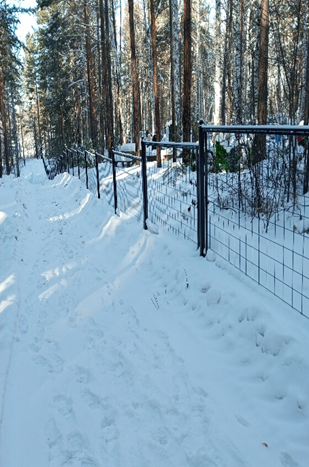 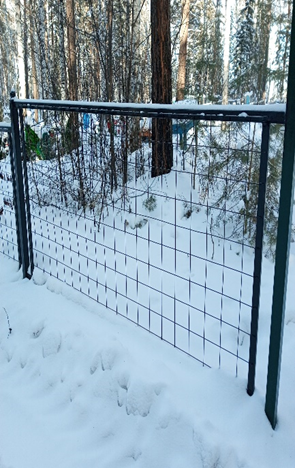 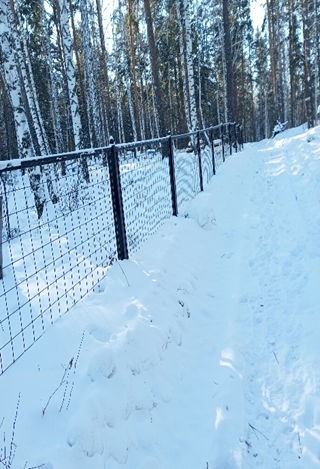 п/пНаименование мероприятияОбъем финансирования- всегов том числе, средствав том числе, средствап/пНаименование мероприятияОбъем финансирования- всегоОбластной бюджетМестный бюджет1Благоустройство территории кладбища п. Уховский404,9400,84,1Итого:404,9400,84,1НаименованиеСумма(тыс. руб.)1Объем проверенных финансовых средств404,9  2Количество выходных документов2  2.1- актов12.2- отчетов13Выявлено нарушений бюджетного законодательства РФ, всего на сумму (тыс. руб.), в том числе:3.1-  виды бюджетных нарушений, всегов том числе3.1.1нецелевое использование бюджетных средств (ст.306.4 БК РФ)3.1.2нарушение условий предоставления межбюджетных трансфертов (ст.306.8 БК РФ)3.1.3другое – всего (расшифровать в пояснительной записке)3.2- иные нарушения бюджетного законодательства, всего3.2.1принцип эффективности использования бюджетных средств (ст.34 БК РФ)3.2.2принцип достоверности бюджета (ст.37 БК РФ)3.2.3принцип адресности и целевого характера бюджетных средств (ст.38 БК РФ)3.2.4другое –всего (расшифровать в пояснительной записке)4Выявлено нарушений в сфере закупок, всего (тыс. руб.)4.1В рамках федерального закона от 05.04.2013г № 44-ФЗ4.1.1.- сумма выявленных нарушении, тыс. руб.4.1.2- количество контрактов с выявленными нарушениями5Выявлено нарушений иного законодательства, всего (тыс. руб.)6Рекомендовано к возврату (взысканию) в бюджет соответствующего уровня7Выявлено нарушений законодательства при управлении и распоряжении муниципальным имуществом, количество объектов муниципальной собственности и их стоимость8Рекомендовано к возврату в местный бюджет (тыс. руб.)9Объем причиненного ущерба (тыс. руб.)10Всего выявлено нарушений (тыс. руб.)0